警务辅助人员（男）岗位
警务辅助人员（女）岗位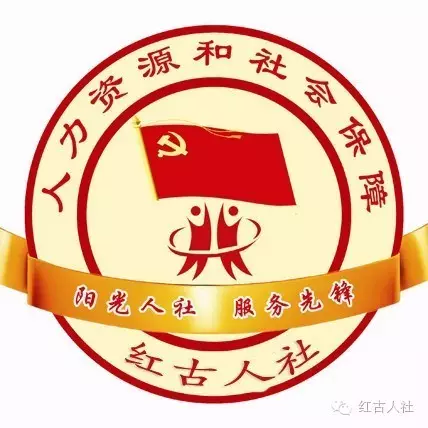 
警务辅助人员（退伍军人）岗位序号姓名报考岗位笔试成绩面试成绩综合成绩是否进入下一环节1马成海辅警（男）84.586.32 85.23 是2张胤辅警（男）8188.62 84.05 是3马一鹏辅警（男）80.586.58 82.93 是4常兆年辅警（男）7886.48 81.39 是5宋磊辅警（男）7688.28 80.91 是6马先达辅警（男）7786.40 80.76 是7张涛辅警（男）75.588.52 80.71 是8赵秦亮辅警（男）76.586.58 80.53 是9吴文俊辅警（男）7686.52 80.21 是10陈明阳辅警（男）7488.20 79.68 是11钟鑫辅警（男）75.585.72 79.59 是12吴大乾辅警（男）74.586.72 79.39 是13王强辅警（男）74.586.10 79.14 是14李澎桃辅警（男）7286.90 77.96 是15张鼎辅警（男）67.589.14 76.16 是16赵洪彬辅警（男）6788.04 75.42 是17明福强辅警（男）6588.40 74.36 是18常喜强辅警（男）65.586.18 73.77 是19钟克泉辅警（男）62.587.92 72.67 是20袁鑫辅警（男）61.587.82 72.03 是21魏学前辅警（男）6286.44 71.78 否22白小军辅警（男）6187.14 71.46 否23高丰辅警（男）6086.58 70.63 否24王顺锋辅警（男）5986.74 70.10 否25杨伟强辅警（男）59.585.22 69.79 否26金永鹏辅警（男）57.587.26 69.40 否27杨鸿鹏辅警（男）5886.38 69.35 否28武志明辅警（男）58.585.28 69.21 否29鲁兴泽辅警（男）5787.16 69.06 否30陈建扬辅警（男）5786.92 68.97 否31鲁凯辅警（男）5589.52 68.81 否32把祖董辅警（男）5786.24 68.70 否33王振辉辅警（男）5686.88 68.35 否34查云云辅警（男）54.588.60 68.14 否35许臻辅警（男）55.586.64 67.96 否36王正平辅警（男）54.586.48 67.29 否37张文辉辅警（男）54.586.26 67.20 否38张世乾辅警（男）54.586.10 67.14 否39霍振龙辅警（男）5486.70 67.08 否40刘斌辅警（男）5387.98 66.99 否41常徐宏辅警（男）53.587.16 66.96 否42张生鹏辅警（男）53.586.56 66.72 否43吴锦东辅警（男）52.587.28 66.41 否44朱亮辅警（男）52.587.14 66.36 否45华登峰辅警（男）51.587.00 65.70 否46罗仁俊辅警（男）5186.64 65.26 否47刘昊辅警（男）5087.98 65.19 否48闫佳林辅警（男）50.587.14 65.16 否49马少军辅警（男）5186.24 65.10 否50薛成辉辅警（男）5087.42 64.97 否51颜维佳辅警（男）50.586.64 64.96 否52赵永鹏辅警（男）50.586.54 64.92 否53韩超辅警（男）5086.28 64.51 否54何旭辅警（男）58.50.00 35.10 否55张元祯辅警（男）56.50.00 33.90 否56郭成龙辅警（男）55.50.00 33.30 否57钱文渊辅警（男）530.00 31.80 否58贺绪慧辅警（男）530.00 31.80 否59李宁辅警（男）51.50.00 30.90 否60贾晨旭辅警（男）500.00 30.00 否61张辉祥辅警（男）500.00 30.00 否序号姓名报考岗位笔试成绩面试成绩综合成绩是否进入下一环节1董艺辅警（女）8889.4888.59 是2马艳霞辅警（女）8491.6887.07 是3米海秀辅警（女）7889.3682.54 是4朱小霞辅警（女）7690.2281.69 是5金丽君辅警（女）7189.9878.59 是6李朝琴辅警（女）7089.7277.89 否7杨彩虹辅警（女）69.588.0676.92 否8马妮娜辅警（女）6888.7876.31 否9朱宝霞辅警（女）67.587.4675.48 否10柳学艳辅警（女）66.588.8675.44 否11刘嘉丽辅警（女）64.588.7274.19 否12周芸芸辅警（女）64.586.9673.48 否13马海霞辅警（女）70.5042.30 否14马晓洁辅警（女）67.5040.50 否15冉朋霞辅警（女）64.5038.70 否序号姓名报考岗位笔试成绩面试成绩综合成绩是否进入下一环节1马秀玲辅警（退伍军人）8587.88 86.15 是2秦昊辅警（退伍军人）75.589.90 81.26 是3缪鑫文辅警（退伍军人）7289.40 78.96 是4钱文凯辅警（退伍军人）7087.08 76.83 是5龚海龙辅警（退伍军人）6186.60 71.24 是6孙有毅辅警（退伍军人）5989.44 71.18 否7张强辅警（退伍军人）5690.74 69.90 否8李昌钰辅警（退伍军人）55.589.50 69.10 否9明庆刚辅警（退伍军人）55.588.32 68.63 否10袁子雯辅警（退伍军人）55.590.48 69.49 否11冶圣陶辅警（退伍军人）5587.60 68.04 否12高建国辅警（退伍军人）5487.30 67.32 否13周延平辅警（退伍军人）51.588.30 66.22 否14陈志鹏辅警（退伍军人）5188.16 65.86 否15金能瑞辅警（退伍军人）5186.84 65.34 否16梁文鑫辅警（退伍军人）5187.40 65.56 否